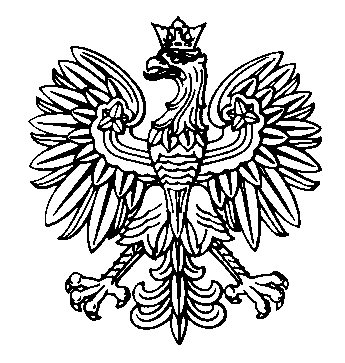 REGIONALNY DYREKTOR OCHRONY ŚRODOWISKA W KIELCACHKielce, dnia    11    kwietnia   2024 r.WPN-I.6320.4.4.2023.MMOBWIESZCZENIENa podstawie art. 43 ustawy z dnia 3 października 2008 r. o udostępnieniu informacji o środowisku i jego ochronie, udziale społeczeństwa w ochronie środowiska oraz o ocenach oddziaływania na środowisko (tj. Dz. U. 2023 r., poz. 1094 z późn. zm.) oraz art. 28 ust. 4 ustawy z dnia 16 kwietnia 2004 r. o ochronie przyrody (tj. Dz. U. 2023 r., poz. 1336  z późn. zm.) Regionalny Dyrektor Ochrony Środowiska w Kielcach zawiadamia o przyjęciu zmiany planu zadań ochronnych dla obszaru Natura 2000 Ostoja Nidziańska ustanowionej zarządzeniem Regionalnego Dyrektora Ochrony Środowiska w Kielcach z dnia 29 listopada 2023 r. zmieniającym zarządzenie w sprawie ustanowienia planu zadań ochronnych dla obszaru Natura 2000 Ostoja Nidziańska PLH260003 (Dz. Urz. Woj. Święt. poz. 4578). Z uwagi na omyłkę w tytule zarządzenia dokonana została również zmiana zarządzeniem Regionalnego Dyrektora Ochrony Środowiska w Kielcach z dnia 18 grudnia 2023 r. opublikowanym w Dzienniku Urzędowym Województwa Świętokrzyskiego pod  pozycją 5157. Zawiadamiam o możliwości zapoznania się z treścią zmian tych aktów prawnych.Wioletta Łyżwap. o. Zastępcy Regionalnego DyrektoraOchrony ŚrodowiskaRegionalnego Konserwatora Przyrodyw Kielcach /-podpisany cyfrowo/ Podanie do publicznej wiadomości poprzez obwieszczenie:na tablicach ogłoszeń lub w miejscach zwyczajowo przyjętych w gminach w województwie świętokrzyskim: Kije, Imielno, Pińczów, Busko - Zdrój, Michałów, Złota, Wiślica, Nowy Korczyn, Opatowiec,w siedzibie Regionalnej Dyrekcji Ochrony Środowiska w Kielcach - na tablicy ogłoszeń;w Biuletynie Informacji Publicznej Regionalnej Dyrekcji Ochrony Środowiska w Kielcach;w prasie.Obwieszczenie zostało wywieszone:………………………..W terminie od ……………………do ……………………….